Prof. Dr. Musa SARICA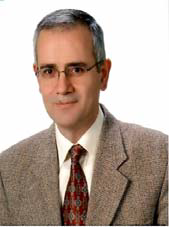 Çukurova Üniversitesi Ziraat Fakültesi Zootekni Bölümünden 1981 yılında mezun oldu ve 1988 yılında Doktora eğitimini aynı bölümde tamamladı. Akademik çalışmalarını 1990 yılından bu yana Ondokuz Mayıs Üniversitesi Ziraat Fakültesi Zootekni Bölümü’nde sürdürmektedir. TÜBİTAK ve TAGEM destekli çok sayıda projede yürütücü veya araştırıcı olarak görev almış olup Üniversite destekli 50’den fazla proje yürütmüştür. İspanya ve İngiltere’de akademik çalışmalar yürütmüştür. Halen 2015’de başlatılan ve Tarım ve Orman Bakanlığı Tarımsal Araştırmalar ve Politikalar Genel Müdürlüğü, Eskişehir Tarımsal Araştırma Enstitüsüne bağlı olarak faaliyet gösteren Etlik Piliç Ebeveynleri Islah Projesinin hazırlanmasında ve uygulanmasında danışman olarak görev yapmaktadır. Tamamlanmış 6 doktora ve 17 Yüksek lisans çalışmasına danışmanlık yapmıştır. Halen tez aşamasında 1 doktora öğrencisi bulunmaktadır. Kanatlı Hayvan Yetiştirme ve Islahı alanında Lisans, Yüksek Lisans ve Doktora seviyesinde dersler vermektedir. SCI-Indeks grubundaki dergilerde 60 adet olmak üzere yayımlanmış 150’den fazla bilimsel makale, 100’ün üzerinde bildiri ve 4 adet kitap editörlüğü/bölüm yazarlığı bulunmaktadır.He graduated from Çukurova University, Faculty of Agriculture, Department of Animal Science in 1981 (Adana-TURKEY). Obtained his PhD in the same department in 1988, and has been continuing his academic studies at Ondokuz Mayıs University (Samsun-TURKEY) since 1990. He has worked as an coordinator or researcher in many projects supported by TÜBİTAK and TAGEM and has carried out more than 50 projects supported by the University. He has conducted academic studies in Spain and England. He is currently working as a consultant in the preparation and implementation of a Breeding Project for Broilers which was initiated in 2015 and operates under the Ministry of Agriculture and Forestry, General Directorate of Agricultural Research and Policies, Eskişehir Agricultural Research Institute. He has supervised 6 PhD and 17 MSc studies. Currently, he has been supervising 1 PhD student. He teaches undergraduate, graduate and doctoral courses in the field of Poultry Husbandry and Breeding. He has published more than 150 scientific articles, 60 of them in SCI-Indexed journals, and more than 100 conference papers. He has been editor and/or chapter authors’ of 4 books.